PERFUSIONES CONTINUAS HABITUALES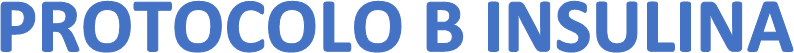 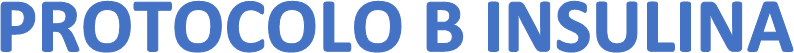  50 UI INSULINA ACTRAPID EN 50 ML SG 5% (1 UI/ML)FÁRMACOPRESENTACIÓN FÁRMACOPREPARACIÓNCONCENT. FINALADRENALINA1 MG/1ML10 MG (10 AMP) + 240 ML SG 5%0,04 MG/MLNORADRENALINA10 MG/10 ML10 MG (1 AMP) + 40 ML SG 5%Nueva presentación noradrenalina base diluir 10ml + 40ml SG 5%0,2 MG/MLDOBUTAMINA250 MG/20 ML500MG (2 AMP) + 210 ML SG 5%2 MG/MLDOPAMINA200 MG/5 ML200 MG (1 AMP) + 95 ML SG 5%2 MG/MLSOLINITRINA50 MG/10 ML50MG (1AMP) + 240 ML SG 5%0,2 MG/MLCLEVIDIPINO25 MG/50 MLPURO0,5 MG/MLURADIPILO50 MG /10 MLPURO5MG/MLLEVOSIMENDAN (SIMDAX®)12,5 MG/5 ML2x [6,25 MG (1/2 VIAL) + 247,5 ML SG 5%]0,025 MG/MLISOPRENALINA (ALEUDRINA®)0,2 MG/1 ML2MG (10 AMP) + 240 ML SG 5%0,008 MG/MLMILRINONA (COROTROPE®)10 MG/10 ML10 MG (1 AMP) + 40 ML SG 5%0,2 MG/MLARGIPRESINA 40UI/2ML40UI/ + 48 ML SSF 0,9%0,8 UI/ MLAMIODARONA (TRANGOREX®)150 MG / 3ML6 AMP ( 900MG ) + 232 ML G5%3,6 MG/ MLPROPOFOL 2%20 MG/MLPURO20 MG/MLREMIFENTANILO (ULTIVA®)5 MG/1 VIAL (POLVO)5 MG (1 VIAL) + 100 ML SSF 0,9%0,05 MG/MLDEXMEDETOMIDINA  DEXDOR®200 MCG/2 ML200 MCG (1 AMP) + 48 ML SSF 0,9%0,004 MG/MLANALGESIA EPIDURAL50 MG/10 ML BUPI (0,5% con VC),0,15 MG/3ML FENTA250 MG BUPI (5 AMP) + 5 ML FENTA (5 CC) + 195 ML SSF 0,9%1 MG/ML (BUPI) + 0,02 MG/ML (FENTA)SEDACIÓN MDZ + FENTA50 MG/10 ML MDZ,      0,15 MG/3ML FENTA300 MG MDZ (6 AMP) + 4,5 MG FENTA (30 AMP) + 100 ML SSF 0,9%1,2 MG/ML (MDZ) + 0,018 MG/ML (FENTA)MIDAZOLAM50 MG / 10 ML2 AMP (100 MG) + 80 ML  SSF 0,9% o G5%1MG/ MLFENTANEST0,15MG/3ML (0,05/ML)0,6MG (4 AMP) + 88 ML SSF 0,9%0,06 MG/MLCISATRACURIO (NIMBEX®)20 MG/10 ML o,150MG /30MLPURO 300MG ( 2VIALES) + 90 ML SSF0.9%2 MG/MLROCURONIO (ESMERON®)50 MG/ 5MLPURO10 MG/ MLCLORURO MÓRFICO10 MG/ML50 MG (5 AMP) + 45 ML SSF 0.9%1 MG/MLLEVOBUPIVACAÍNA (CHIROCANE®)250 MG/200ML (BOLSA)PURO1,25 MG/MLPROT. INSULINA (ACTRAPID®)100 UI = 1 ML50 UI EN 50 ML SG 5%1 UI/MLFUROSEMIDA250 MG/25 MLPURO (2 AMP)10 MG/MLHIDROCORTISONA (ACTOCORTINA)100 MG/ 1 VIAL (POLVO)200 MG (2 VIAL) EN 50 ML SSF 0,9%4 MG/MLHEPARINA (HF Y ECMO)5.000 UI/5 ML5000 UI (1 VIAL) + 45 ML SSF 0,9%100 UI/MLEPOPROSTENOL (FLOLAN®)0,5 MG/VIAL (POLVO)0,5 MG (1 VIAL) EN 50 ML SSF 0,9%0,01 MG/ML< 120 mg/dl0 ml/h140-180  mg/dl2 ml/h181- 220 mg/dl3 ml/h221 – 280 mg/dl4 ml/h280 – 320 mg/dl6 ml/h>320 mg/dlAVISAR MÉDICO DE GUARDIA